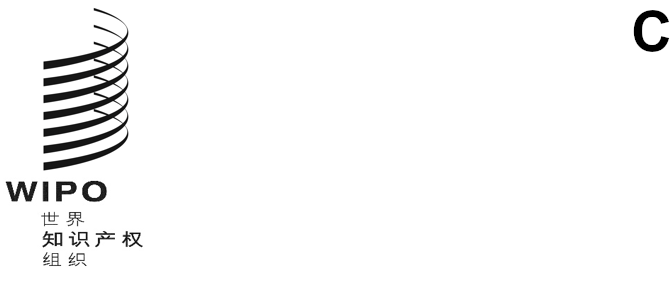 WO/GA/54/5原文：英文日期：2021年7月2日世界知识产权组织大会第五十四届会议（第25次例会）
2021年10月4日至8日，日内瓦关于专利法常设委员会（SCP）的报告秘书处编拟在审议所涉期间，专利法常设委员会（SCP）于2020年12月7日至10日以混合形式举行了第三十二届会议。会议由莱奥波尔多·索里亚诺先生（西班牙）担任主席。SCP在第三十二届会议上继续讨论以下五个议题：(i)专利权的例外与限制；(ii)专利质量，包括异议制度；(iii)专利与卫生；(iv)客户与其专利顾问之间通信的保密性；和(v)技术转让。讨论以不同代表团提交的若干提案和秘书处编拟的文件为基础。与会代表团从不同角度讨论了这些提案和文件。交换的观点和经验有助于推动它们对每个议题的理解。此外，该届会议期间举行的多场交流会，给成员国提供了良好的机会，使它们得以就这些议题中的每一个交流各自的观点和经验，讨论相关挑战和解决办法。具体而言，在第三十二届会议上，委员会讨论了关于在先使用例外的参考文件草案和关于专利授予过程质量方面各种做法的研究报告。委员会还讨论了一项关于专利和获取医疗产品与保健技术的已有研究的回顾报告，和为有效技术转让、包括公开充分性作出过贡献的专利法条款。另外，委员会继续讨论成员国的提案，包括巴西代表团和西班牙代表团关于就公开充分性要求开展进一步研究和举行交流会的经修订的提案。此外，第三十二届会议上还举行了以下三场交流会：(i)关于人工智能相关可专利性议题的交流会；(ii)关于保健技术专利许可条款类型相关挑战和机遇的交流会；和(iii)关于为有效技术转让作出过贡献的专利法条款和做法的交流会。此外，在“专利与卫生”议程项目下，加拿大卫生部的代表介绍了加拿大卫生部专利登记簿数据库。成员国还注意到秘书处关于SCP第三十一届会议上举行的两场交流会的报告：(i)关于使用人工智能审查专利申请的交流会；和(ii)关于客户及其专利顾问之间通信保密性近期发展和经验的交流‍会。关于委员会的未来活动，SCP将根据在第三十二届会议上就未来工作达成的一致意见进一步推进工作。委员会商定，非详尽议题清单将保持开放，以在SCP第三十三届会议上进一步完善和讨论。此外，委员会商定，在不损害SCP任务规定的前提下，下届会议上的工作将限于事实调查，现阶段不引向统一。委员会商定的SCP议程上五项议题的未来工作计划如下：(a)	关于“专利权的例外与限制”议题，关于在先使用例外的参考文件草案将保持开放，供第三十三届会议讨论。(b)	关于“专利质量，包括异议制度”议题，委员会将在第三十三届会议上继续讨论关于专利授予过程质量方面各种做法的研究报告，以及经修订的巴西代表团和西班牙代表团关于就公开充分性问题开展进一步研究和举行交流会的提案。此外，秘书处将举办一次关于使用人工智能审查专利申请的经验与信息交流会。(c)	关于“专利与卫生”议题，委员会将根据文件SCP/28/10 Rev.，在第三十三届会议上就有关可让公众访问的药品和疫苗专利状态信息数据库的倡议继续听取最新情况。委员会还将继续讨论文件SCP/31/5（关于专利和获取医疗产品与保健技术的已有研究的回顾），以便分享从该文件中得出的关于知识状况的考虑和结论，并将审议各代表团关于延长文件SCP/31/5回顾期的建议。(d)	关于“客户及其专利顾问之间通信的保密性”议题，委员会将继续讨论客户及其专利顾问之间通信保密性方面的近期发展和经验以及成员国的任何建议/提案。(e)	关于“技术转让”议题，委员会将继续讨论为有效技术转让作出过贡献的专利法条款和做‍法。委员会还商定，将根据从成员国收到的意见，对涉及国家/地区专利法若干方面的信息进行更‍新。请产权组织大会注意“关于专利法常设委员会（SCP）的报告”（文件WO/‌GA/54/5）。[文件完]